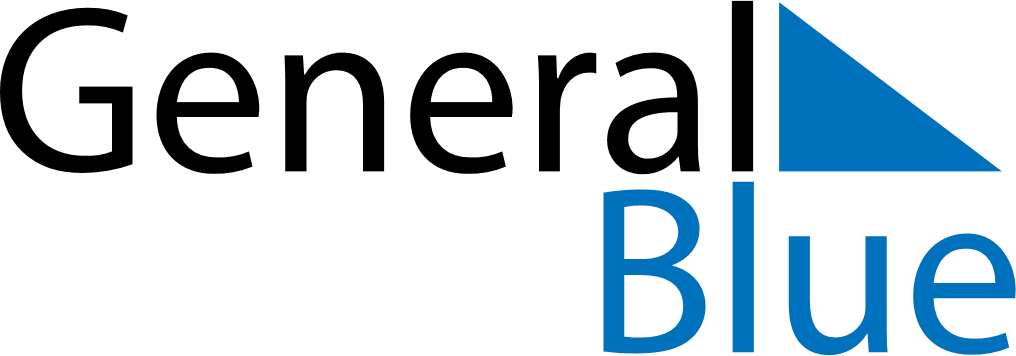 May 2022May 2022May 2022May 2022CroatiaCroatiaCroatiaMondayTuesdayWednesdayThursdayFridaySaturdaySaturdaySunday1Labour Day23456778End of Ramadan (Eid al-Fitr)Mother’s Day910111213141415161718192021212223242526272828293031National Day